                 Уважаемые родители!               19 ноября 2019г.в  нашем детском саду будет проходить только по вашему согласию психологическое и логопедическое обследование Ваших детей от 4 до 7 лет специалистамиМДОУ Большесельский ДС «Березка» педагогом – психологом и учителем логопедомв рамках регионального проекта«Поддержка семей, имеющих детей».По результатам обследований Вам будут даны рекомендации. Вам необходимо заполнить согласие!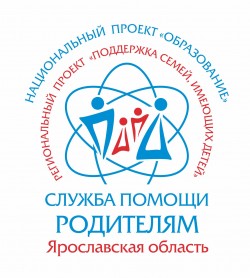                                                                               А.Н.Аксенова	13.11.2019г.